Supplementary InformationA Three-step Process to Isolate Large Quantities of Bioactive Sesquiterpene Lactones from Cichorium intybus L. Roots and Semi-synthesis of Chicory STLs StandardsFrancesca Ruggieri (1),†, Philippe Hance (2),(3),†,*, Bruna Gioia (1), Alexandre Biela (1), Pascal Roussel (4), Jean-Louis Hilbert (2), Nicolas Willand (1)           (1) University of Lille, Inserm, Institut Pasteur de Lille, U1177—Drugs and Molecules for Living Systems, F-59000 Lille, France            (2) BioEcoAgro N° 1158, Univ. Lille, INRAE, Univ. Liège, UPJV, YNCREA, Univ. Artois, Univ. Littoral Côte d’Opale, ICV – Institut Charles Viollette, F-59000 Lille, France(3) Joint Laboratory University of Lille – Florimond-Desprez CHIC41Health, France           (4) Unité de Catalyse et de Chimie du Solide (UCCS), Université de Lille, CNRS, Centrale Lille, Université d’Artois, UMR 8181—UCCS, F-59000 Lille, FranceCorrespondence: philippe.hance@univ-lille.fr† These authors contributed equally to this work.1H and 13C NMR Spectra:11β,13-dihydrolactucin (DHLc), 1H NMR (300 MHz, DMSO)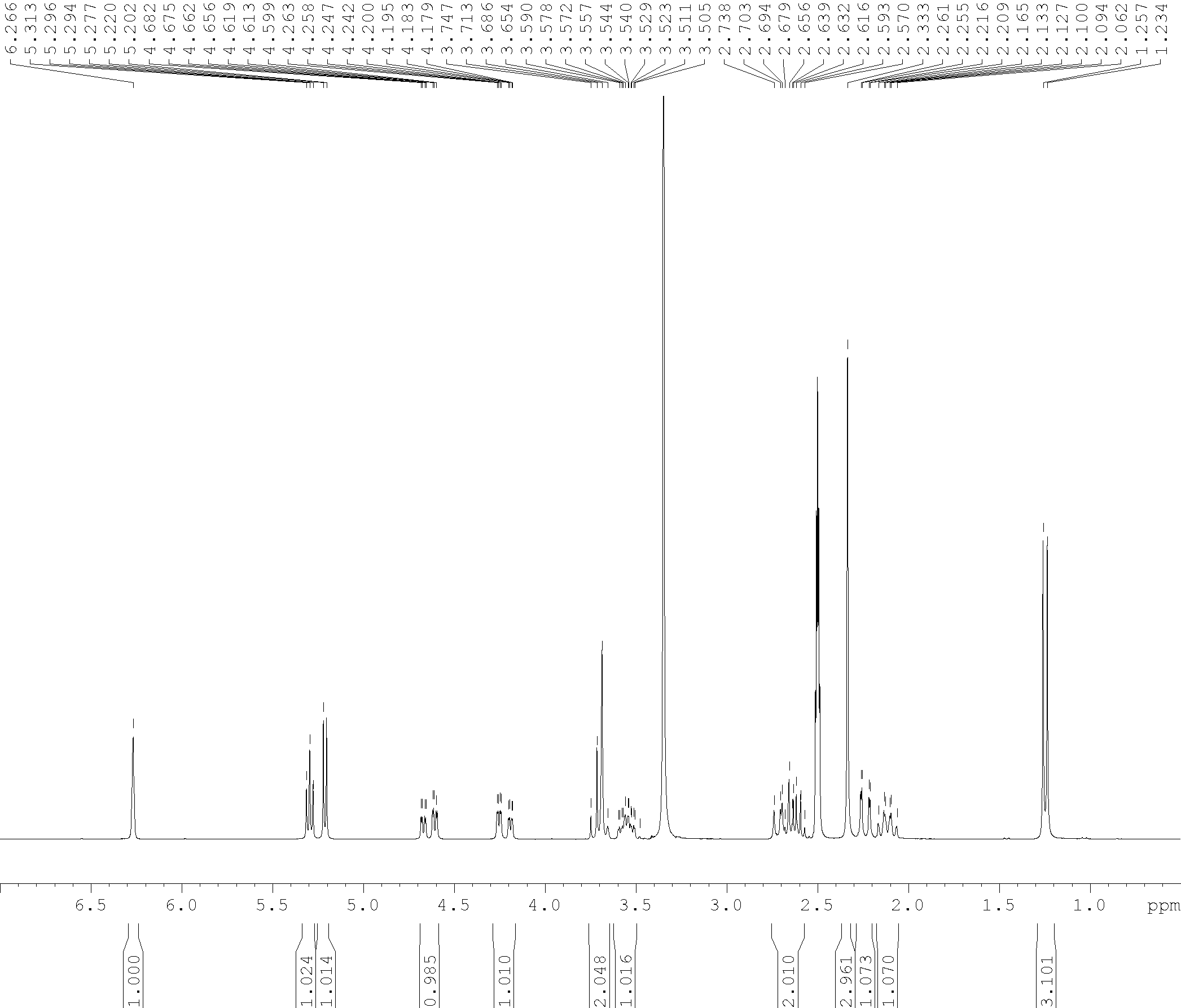 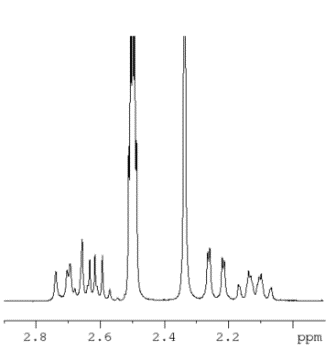 11β,13-dihydrolactucin (DHLc), 13C NMR (75 MHz, DMSO)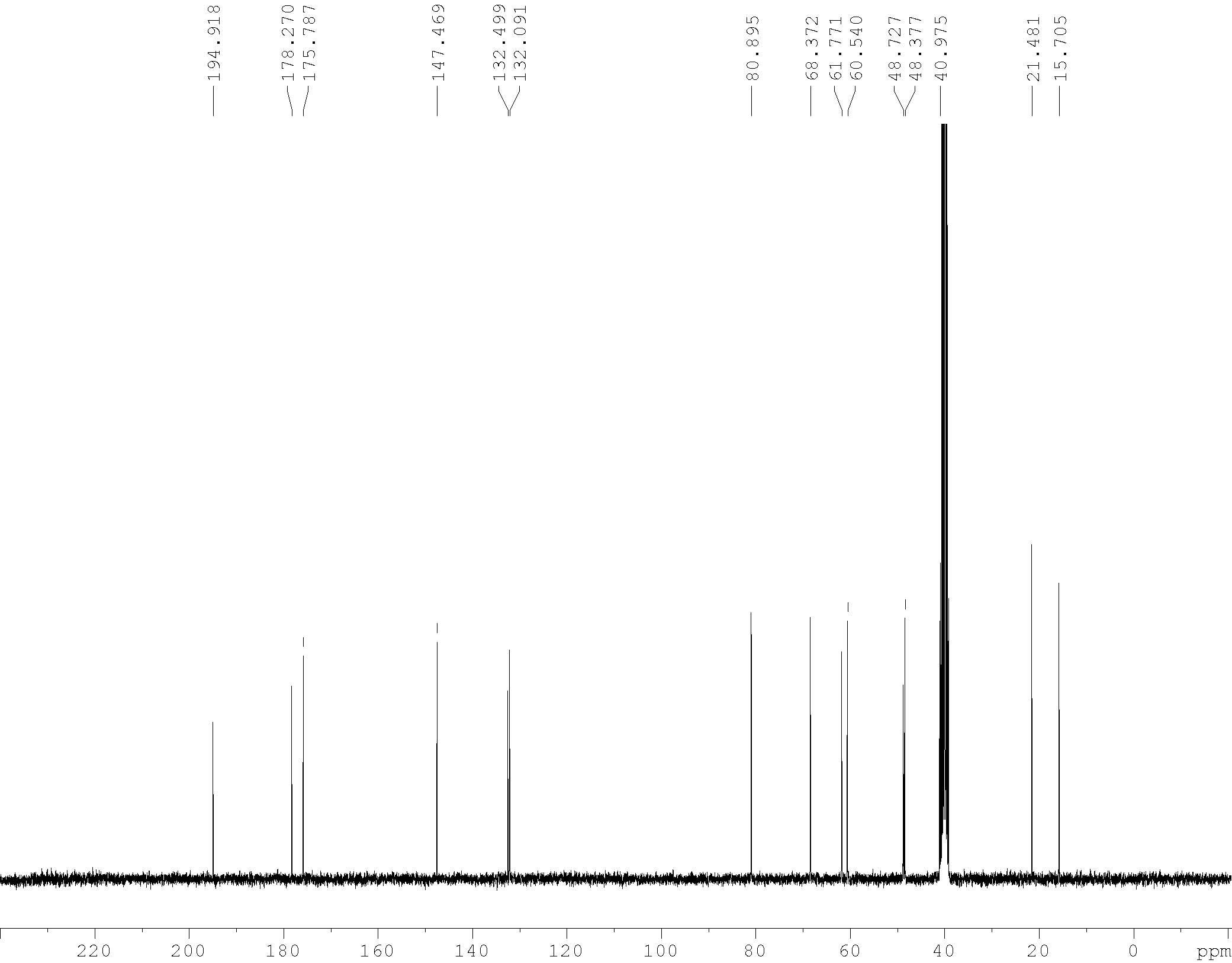 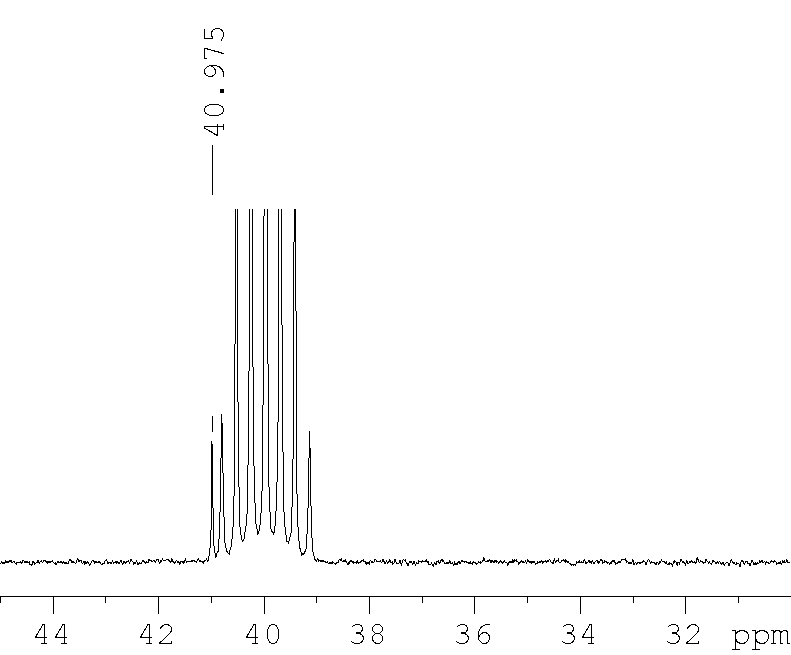 Lactucin (Lc), 1H NMR (300 MHz, DMSO)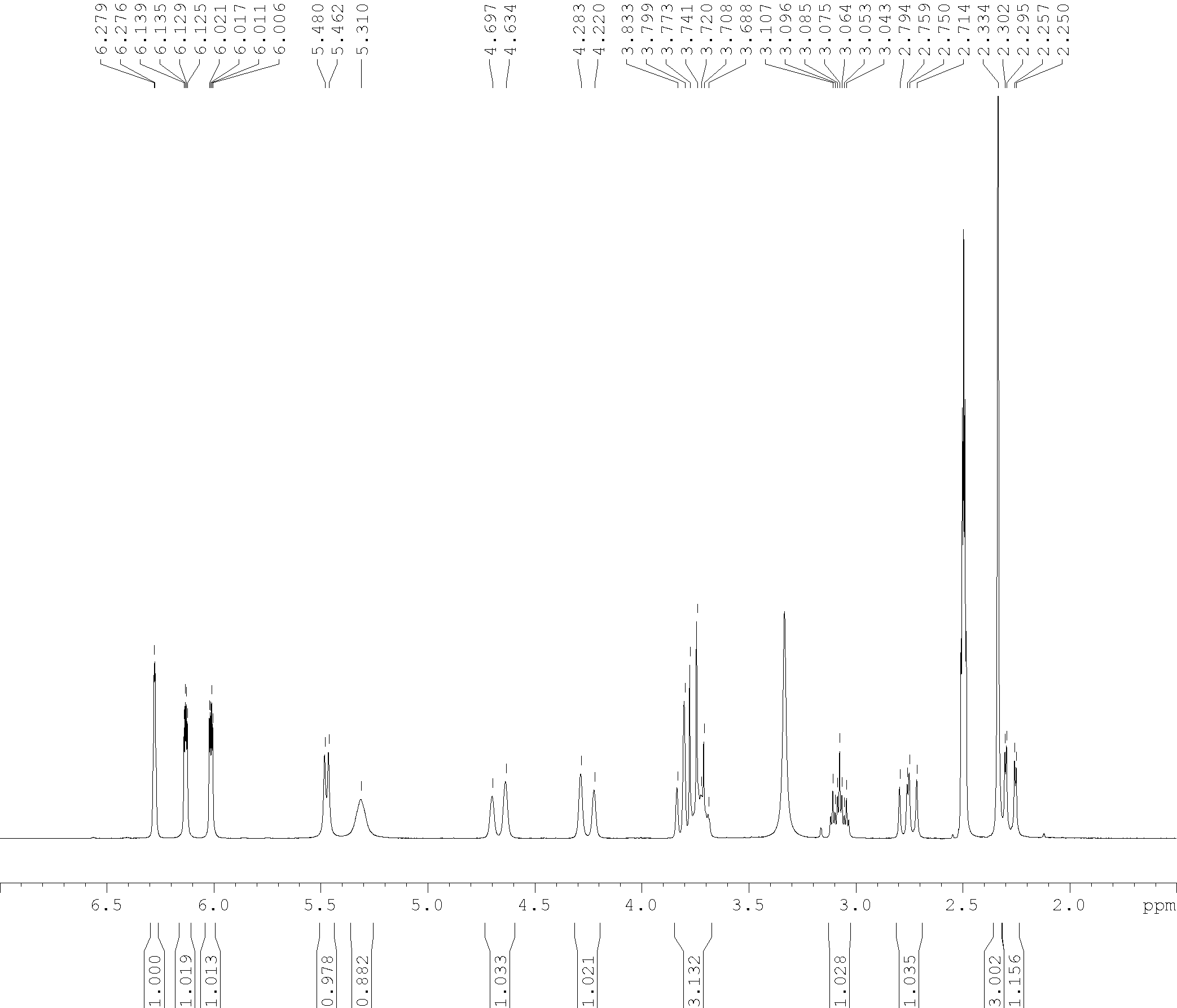 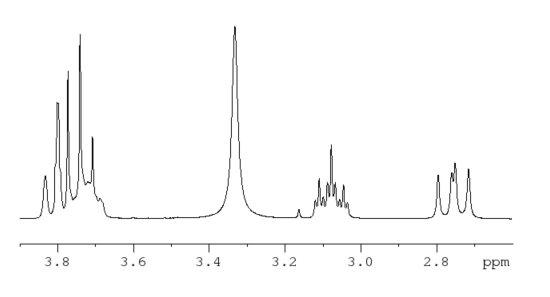 Lactucin (DHLc), 13C NMR (75 MHz, DMSO)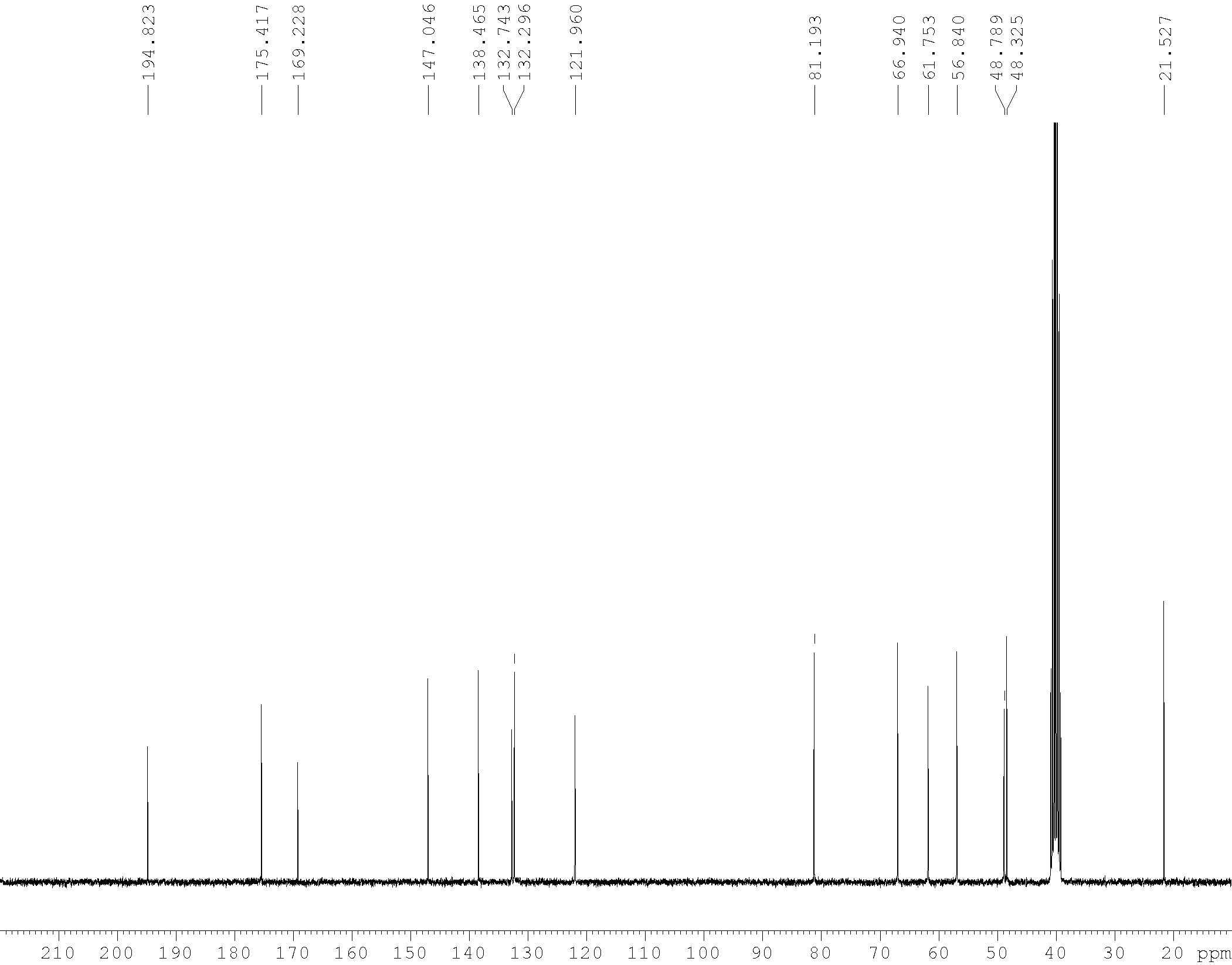 DHLc-Me-oxalate, 1H NMR (300 MHz, DMSO)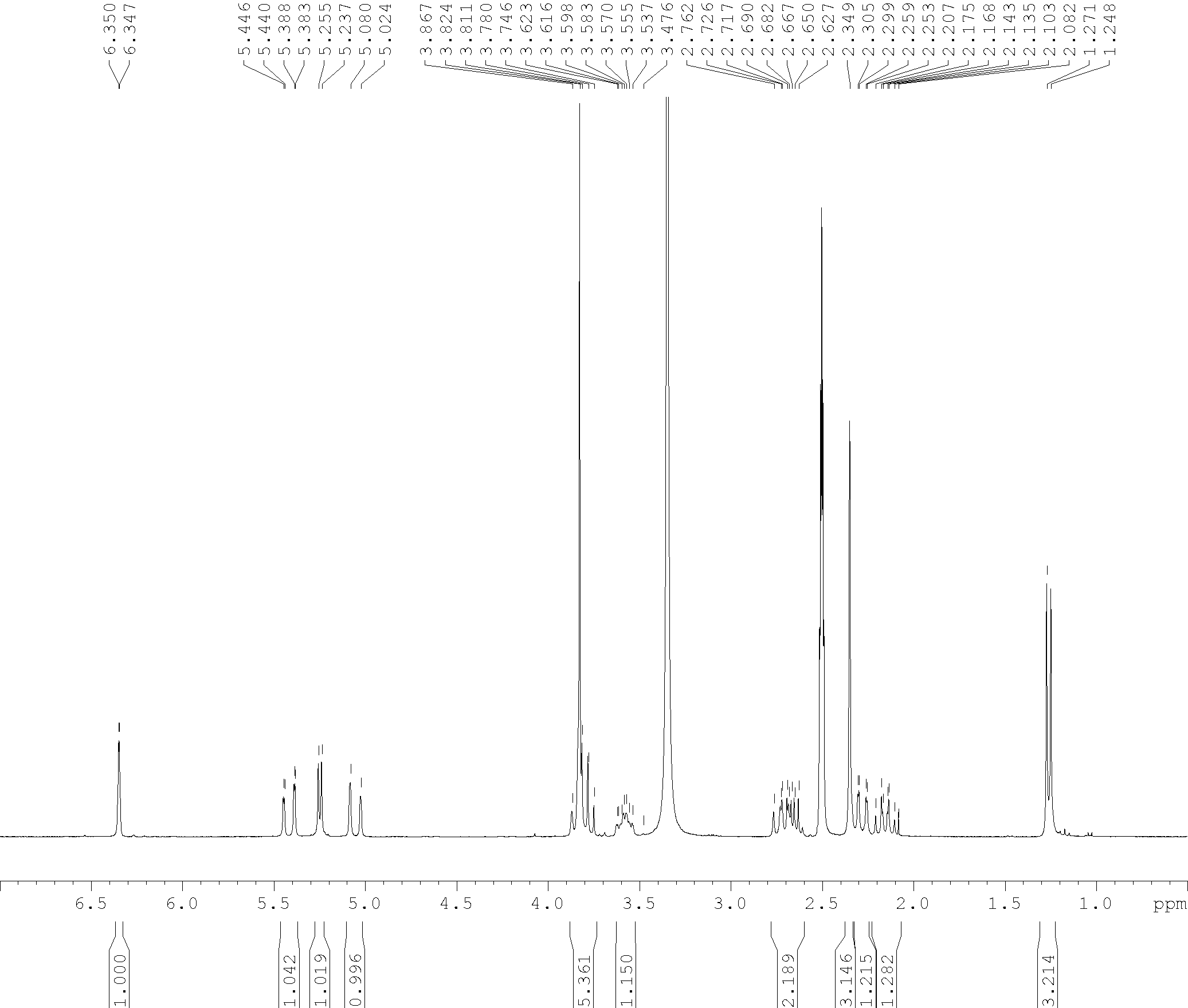 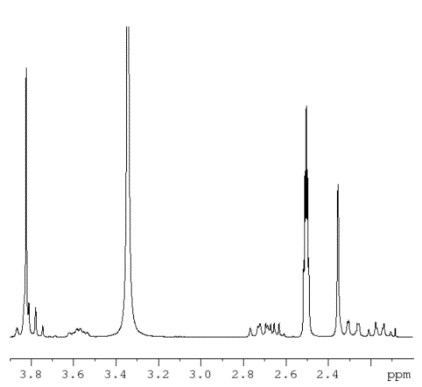 DHLc-Me-oxalate,13C NMR (75 MHz, DMSO)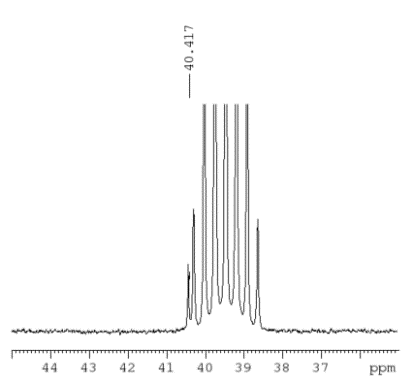 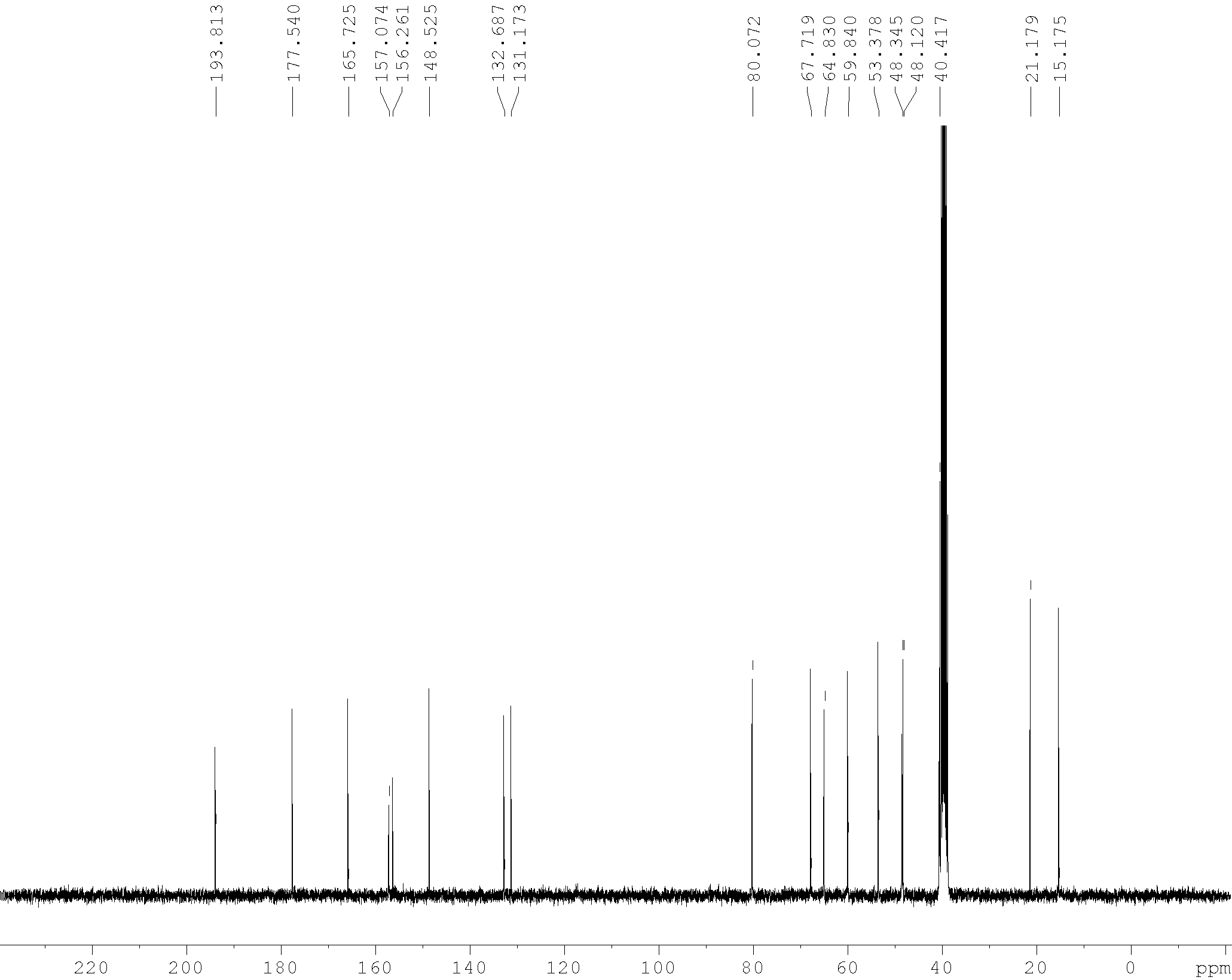 Lc-Me-oxalate, 1H NMR (300 MHz, DMSO)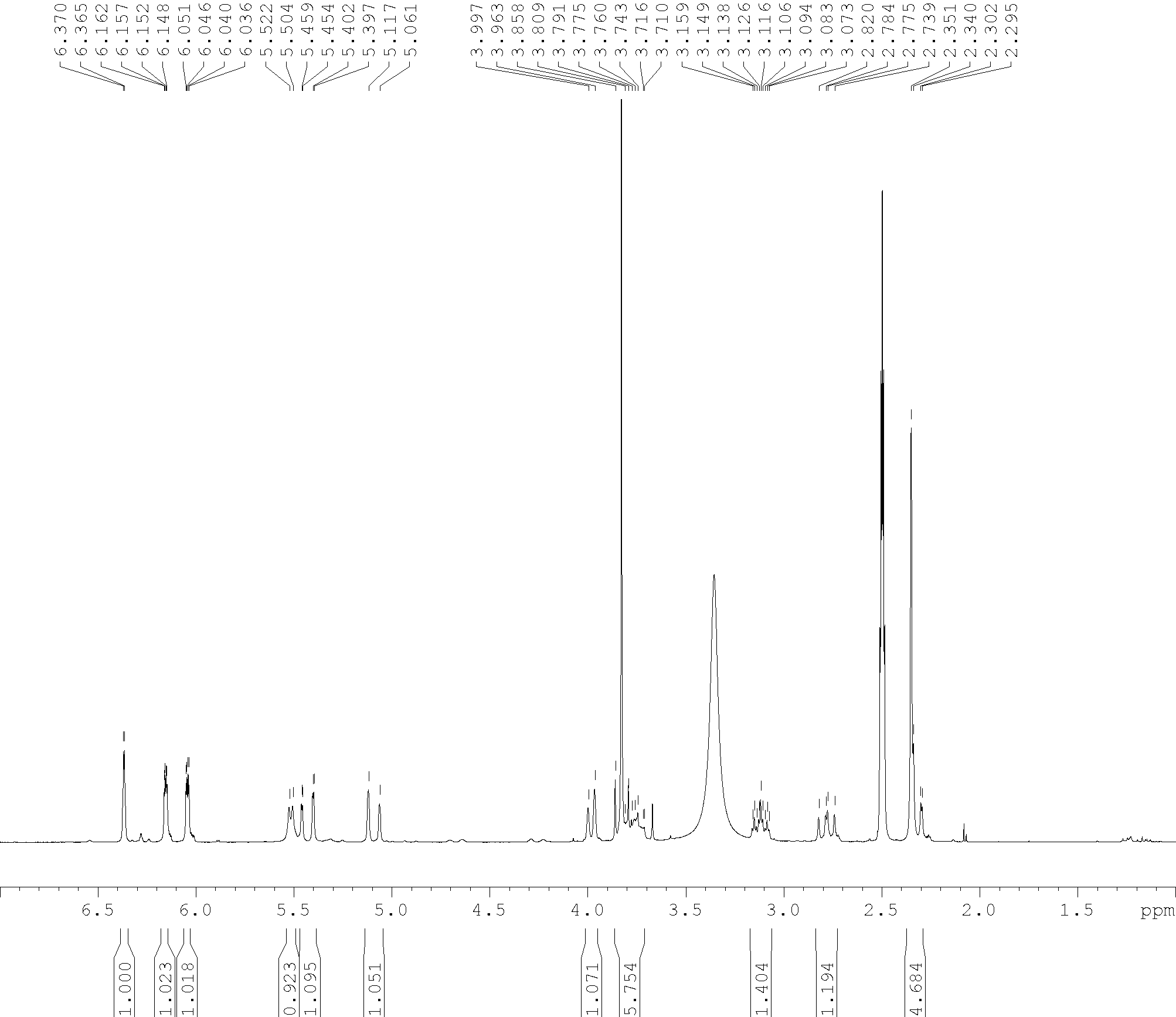 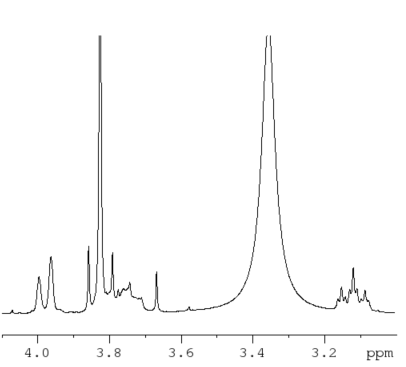 Lc-Me-oxalate,13C NMR (75 MHz, DMSO)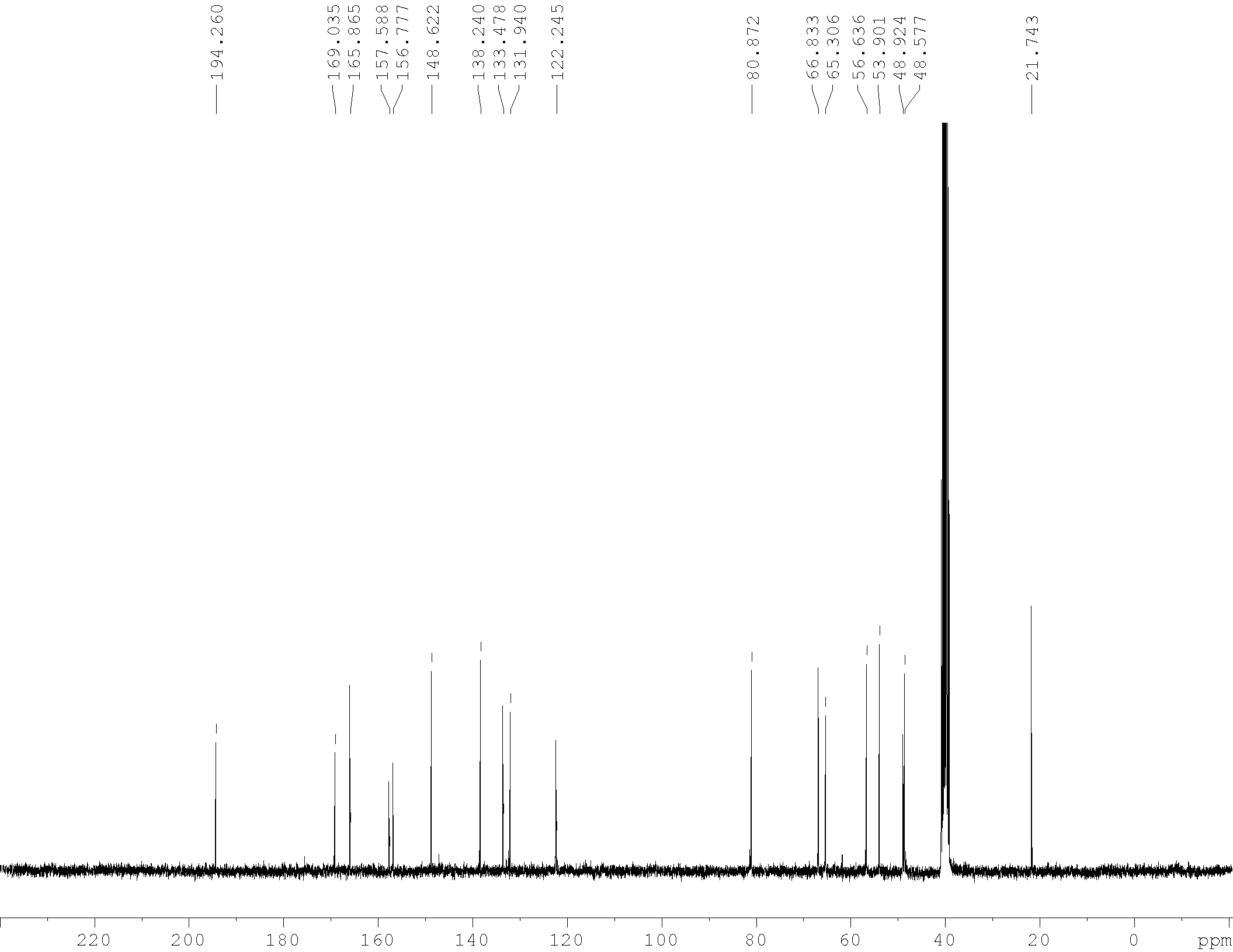 DHLc-oxalate, 1H NMR (300 MHz, DMSO)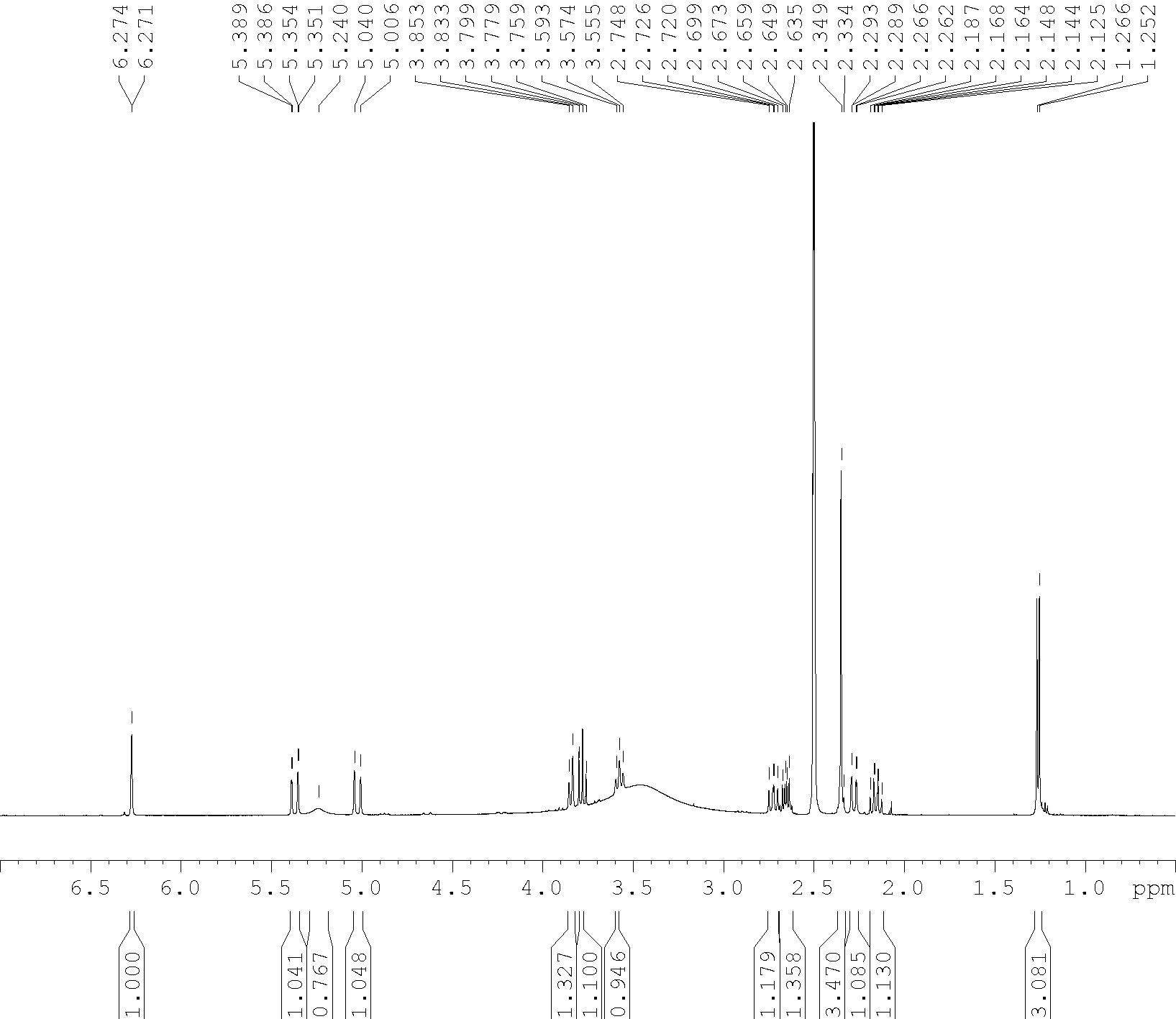 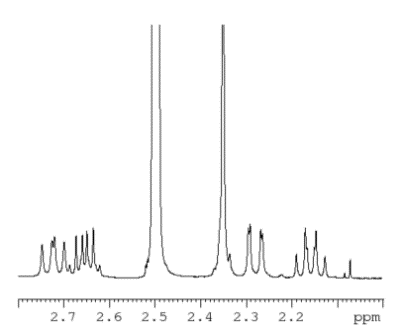 DHLc-oxalate,13C NMR (75 MHz, DMSO)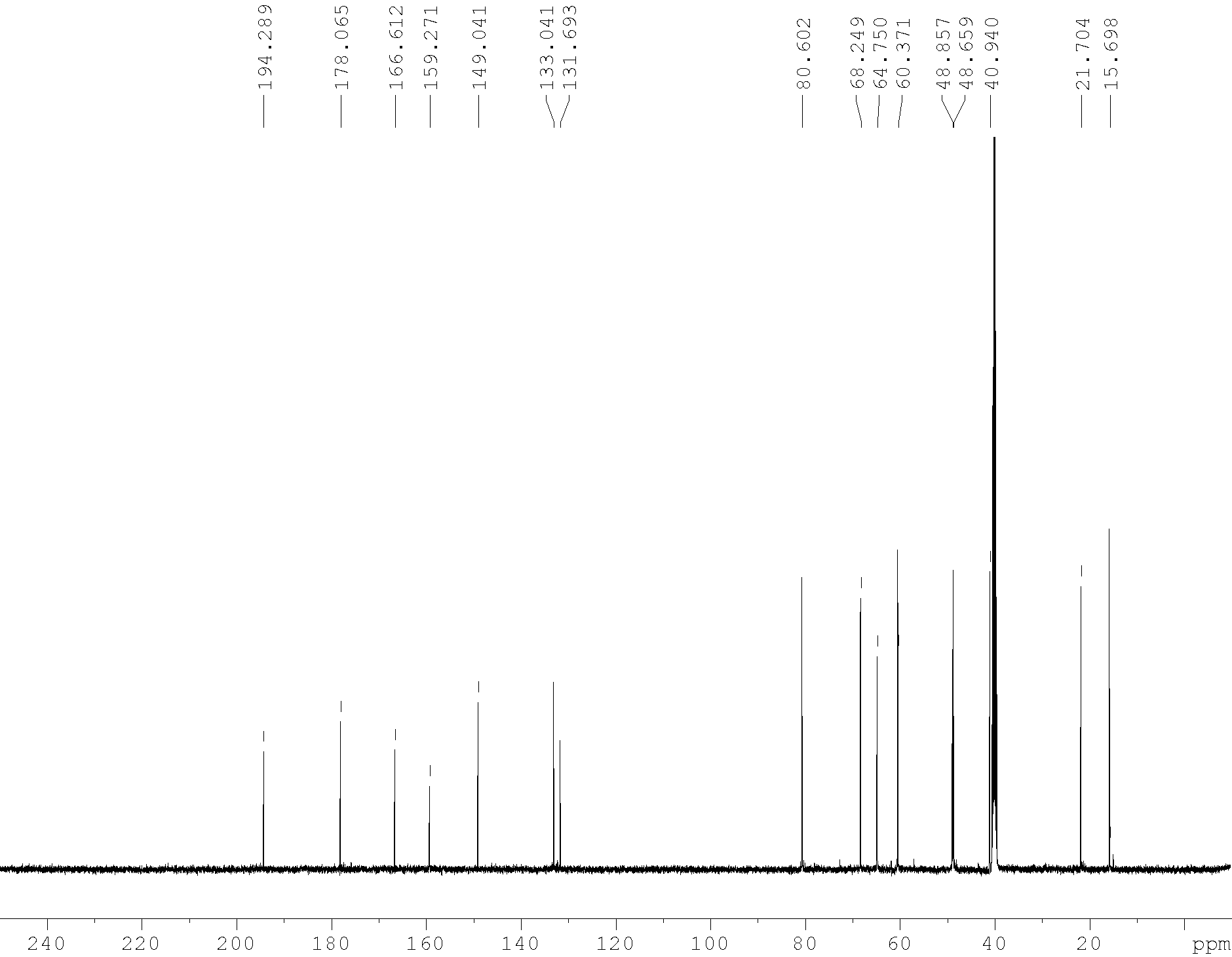 Lc-oxalate, 1H NMR (300 MHz, DMSO)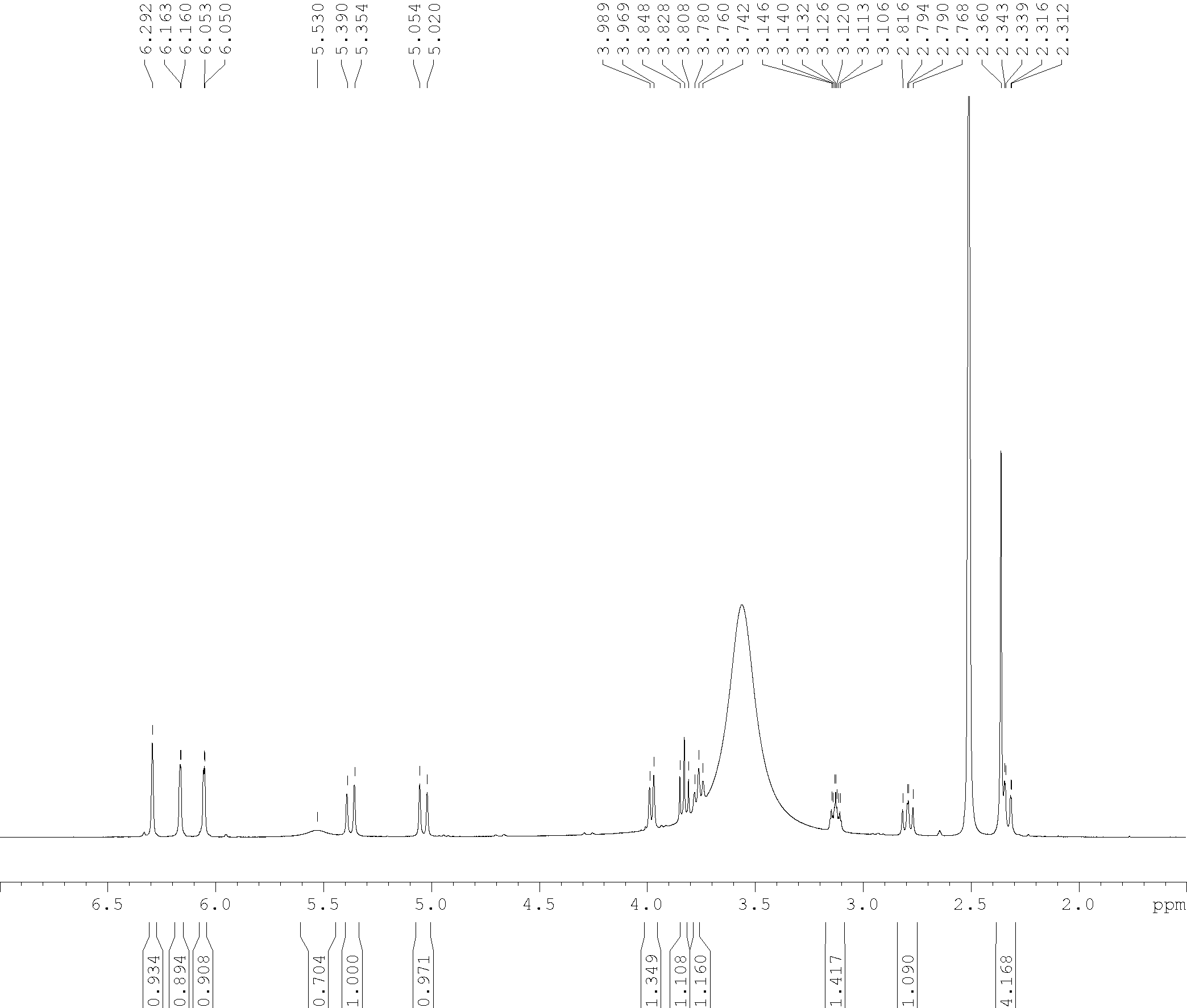 Lc-oxalate, 13C NMR (75 MHz, DMSO)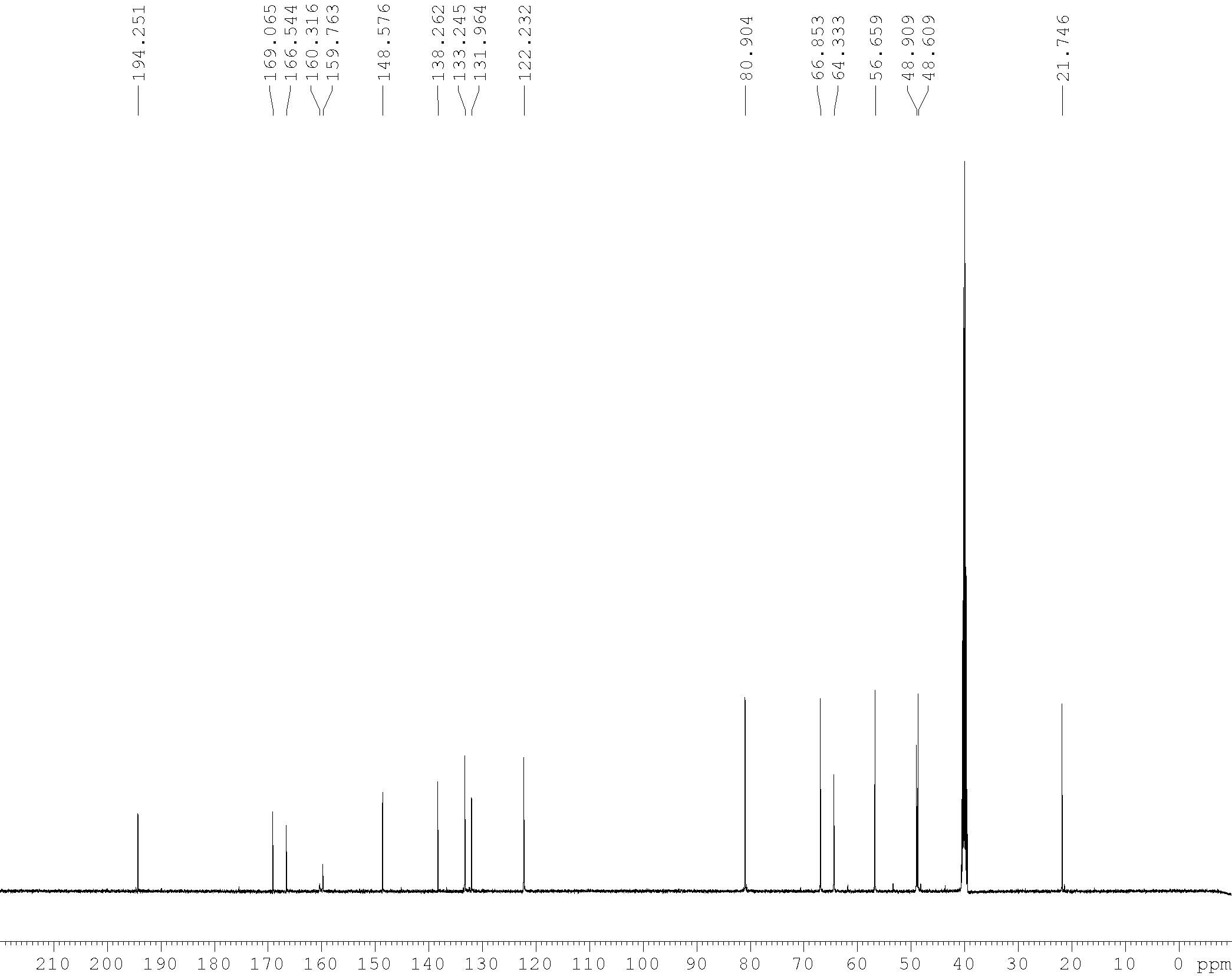 DHLc-glycoside, 1H NMR (300 MHz, DMSO)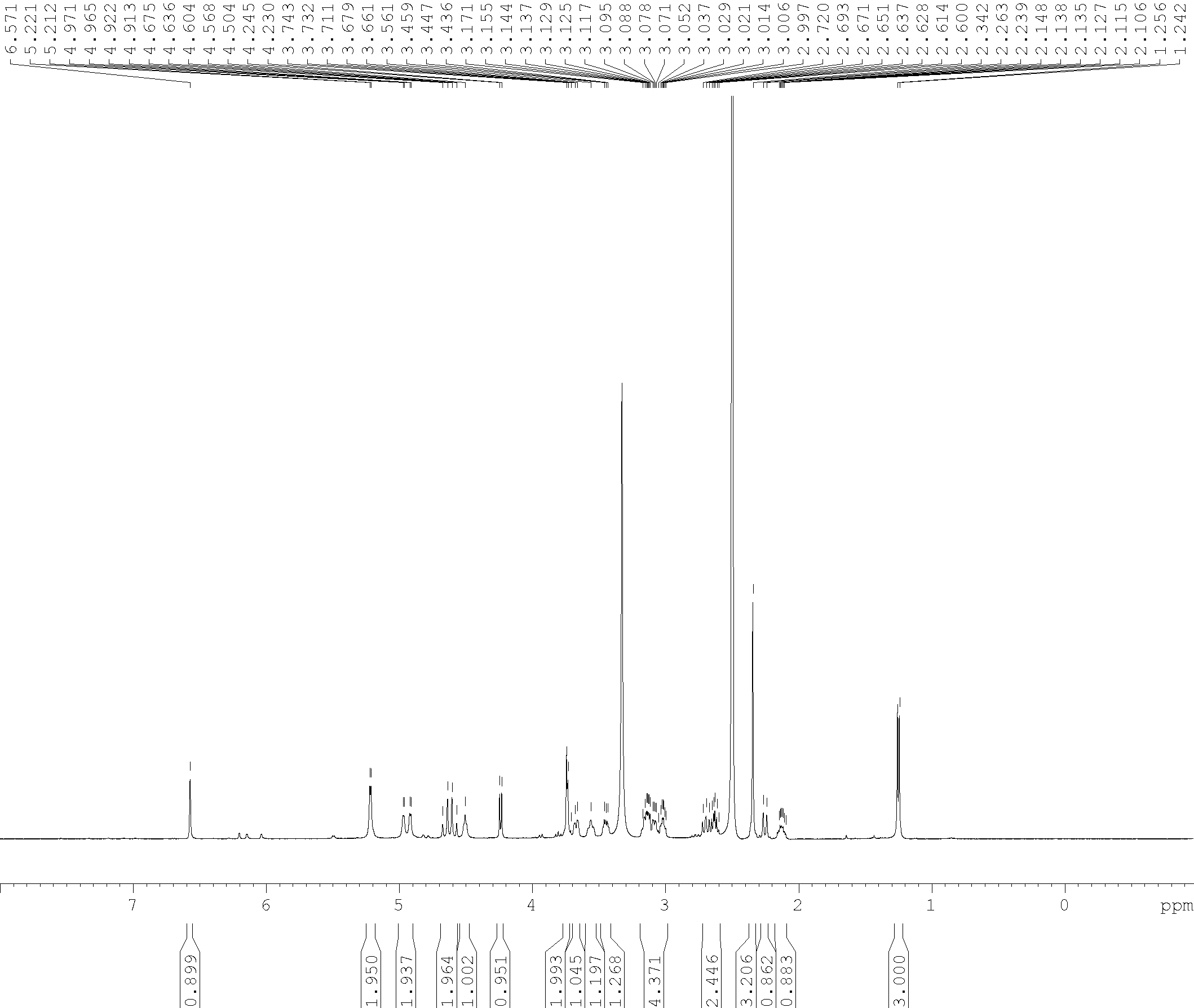 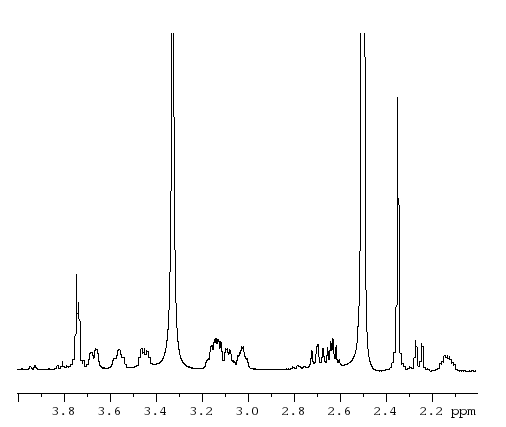 DHLc-glycoside, 13C NMR (75 MHz, DMSO)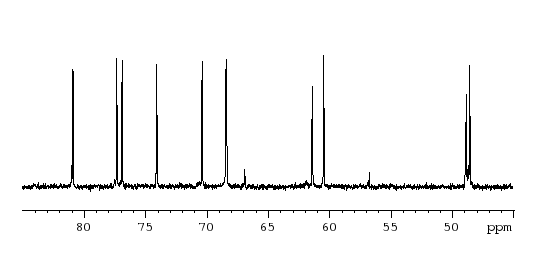 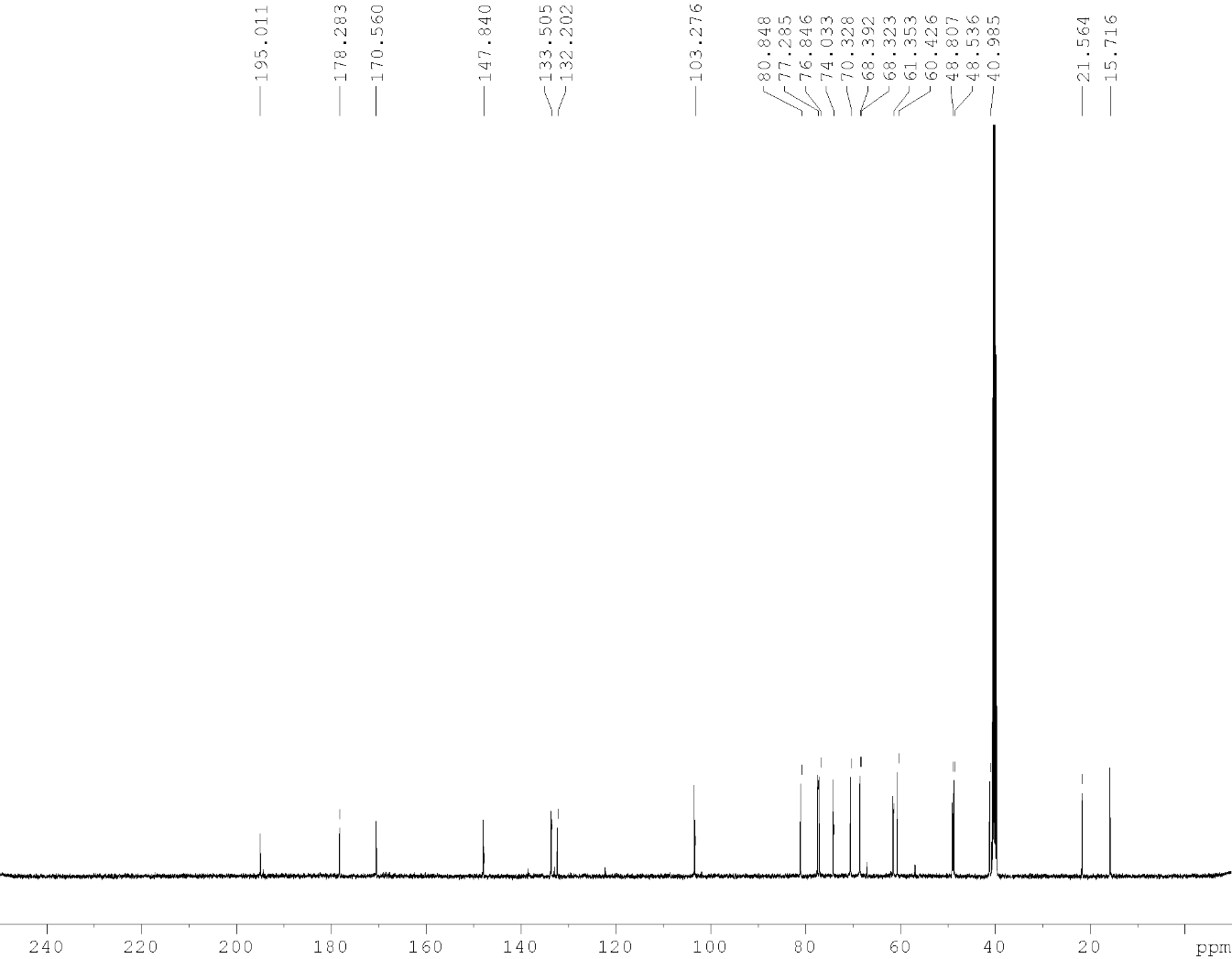 Supplementary Figure S1. HPLC profiles (254 and 320 nm) of a water/methanol 50/50 and pure water extracts and different content in 3-CQA.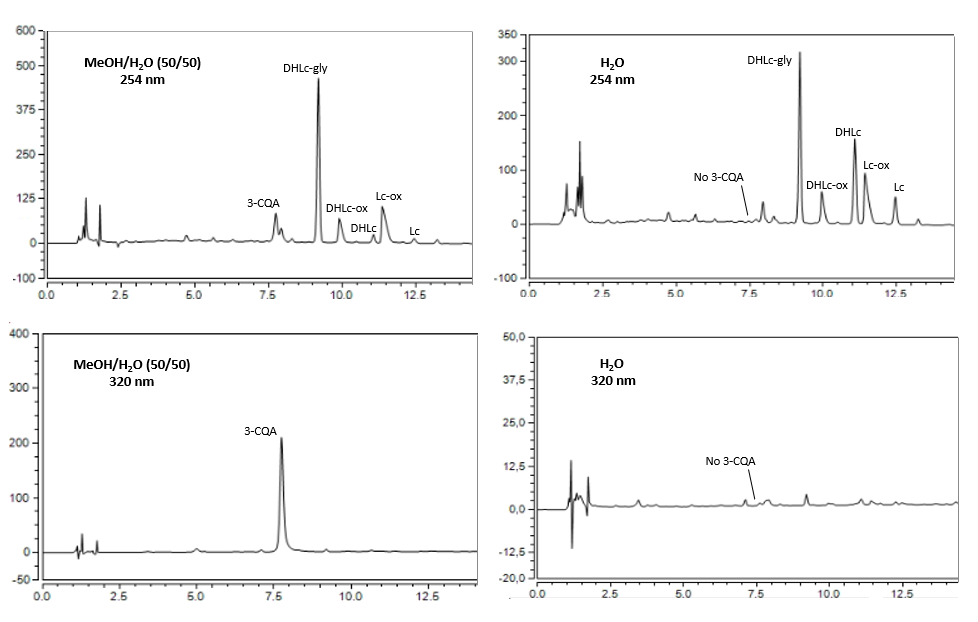 LC-QTOF-HRMS (+) Analysis of STLs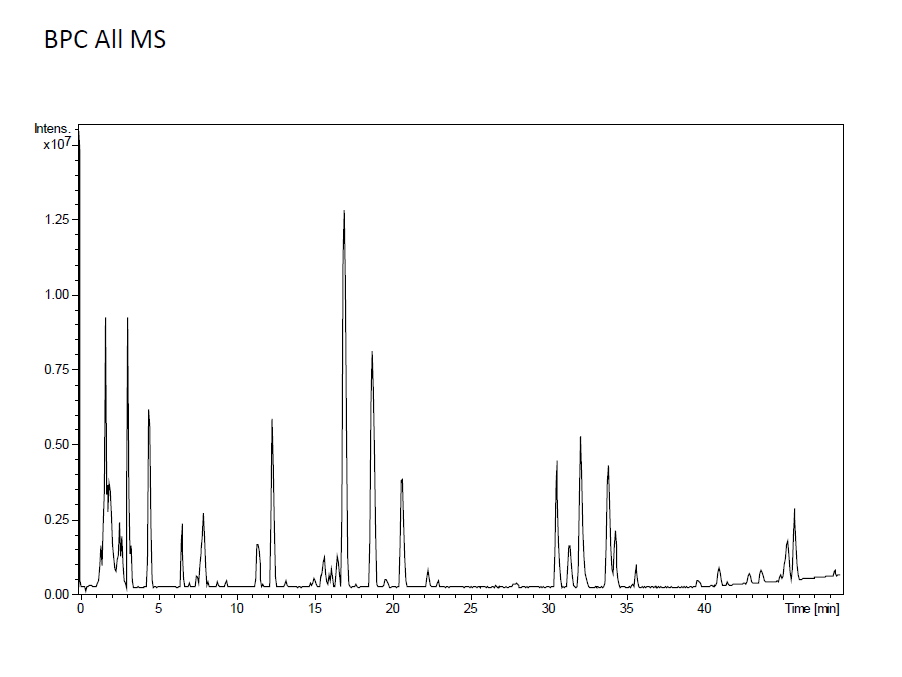 Supplementary Figure S2. Base peak chromatogram (BPC, All − MS) of a water chicory extract obtained in the positive mode.DHLc-gly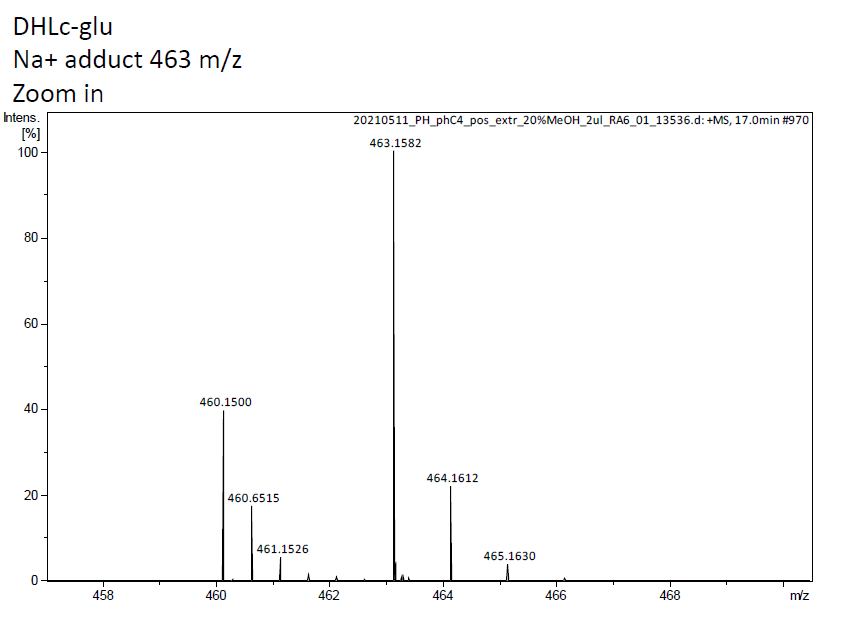 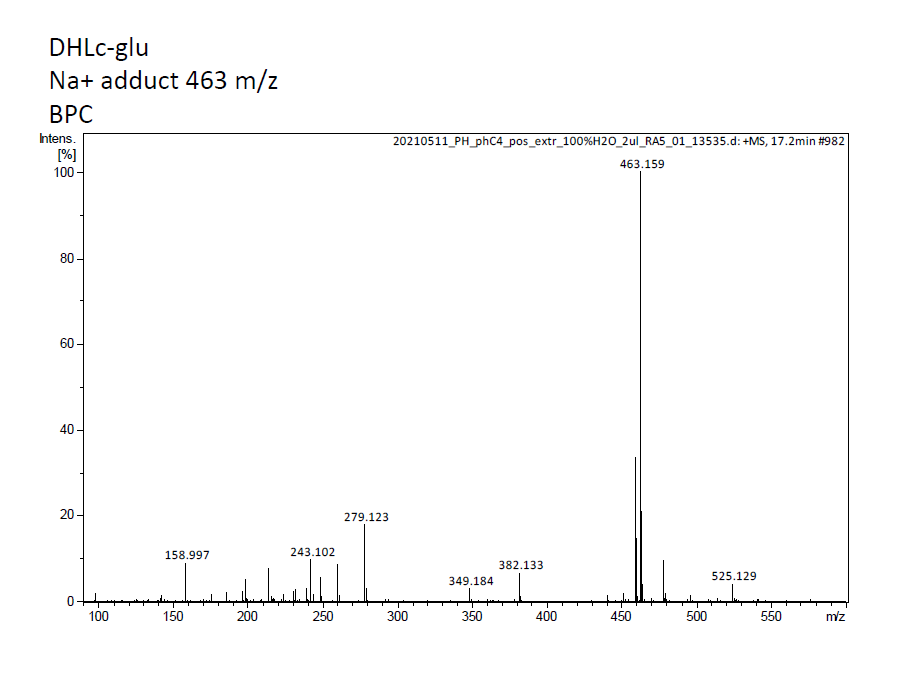 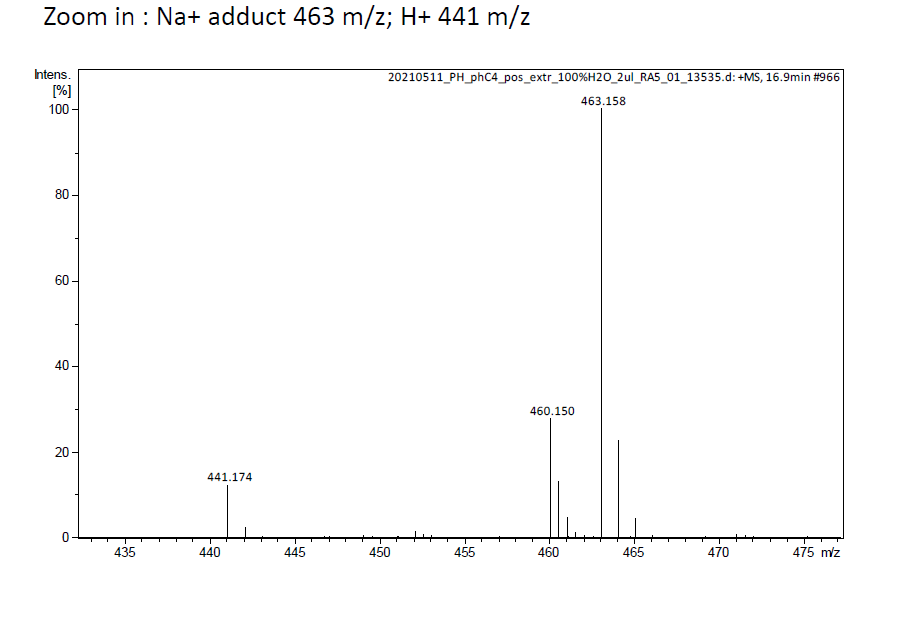 DHLc-ox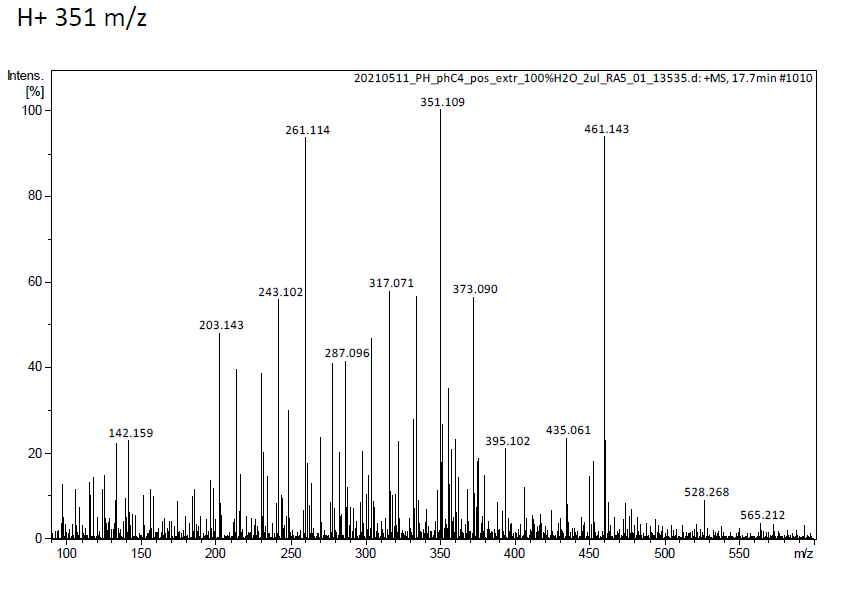 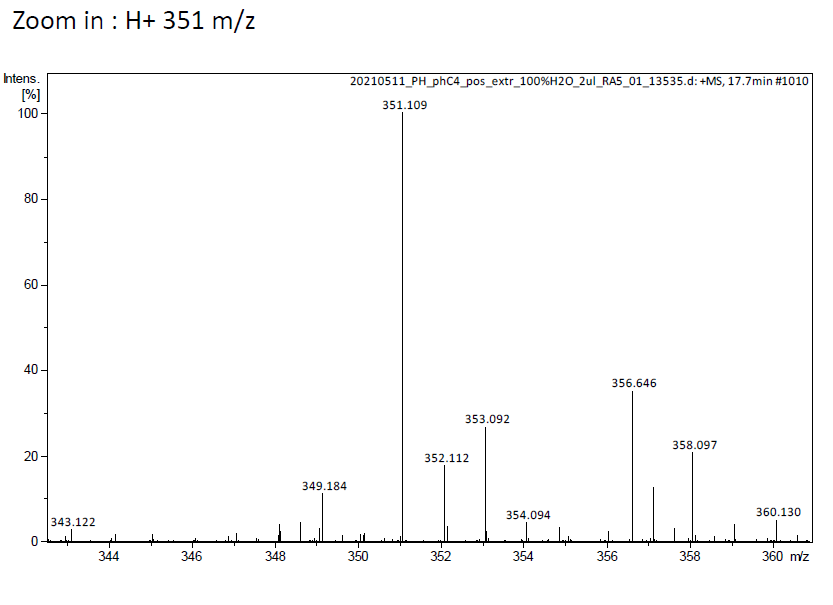 DHLc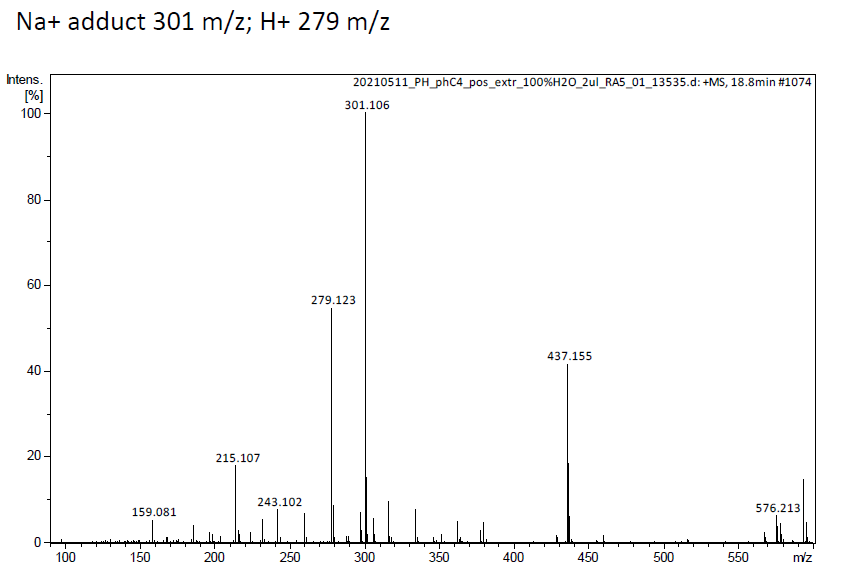 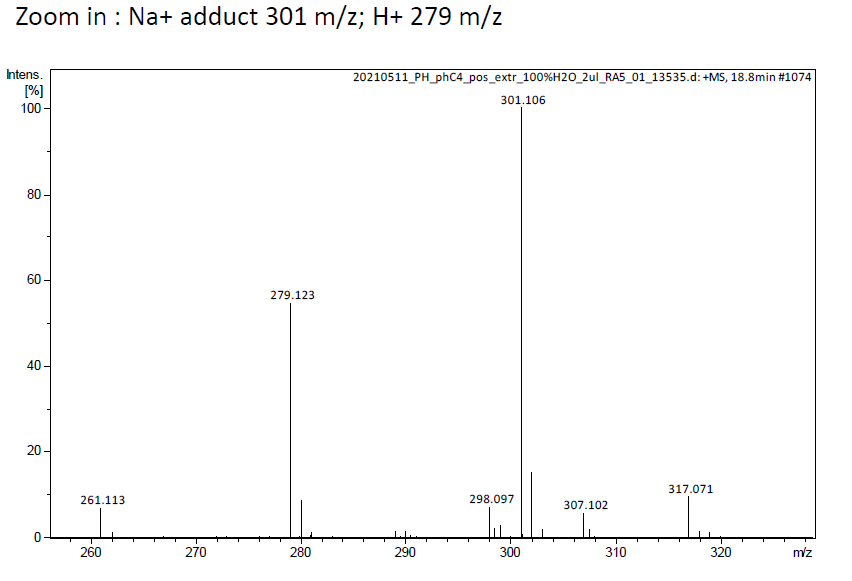 Lc-ox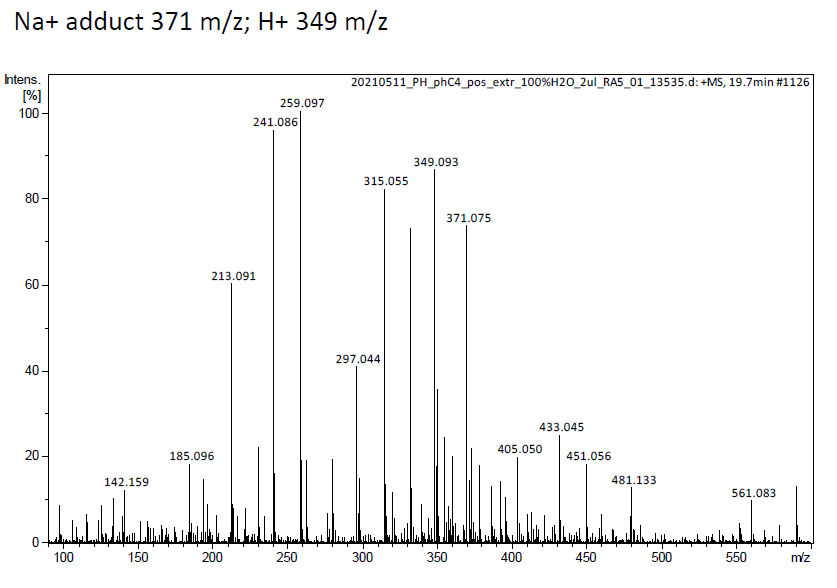 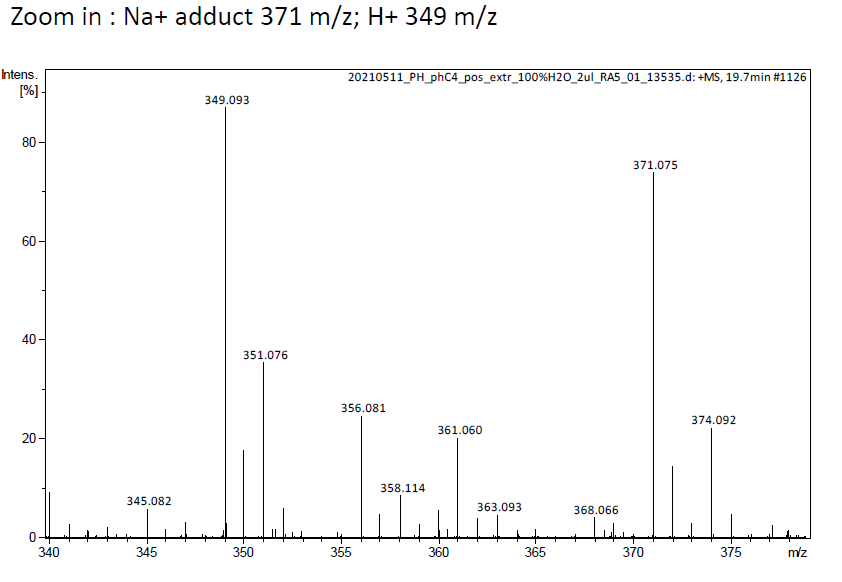 Lc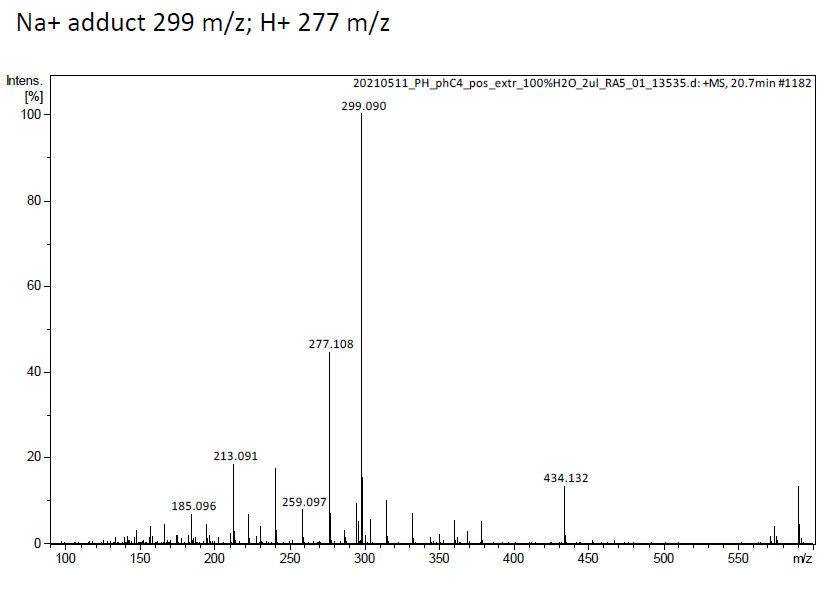 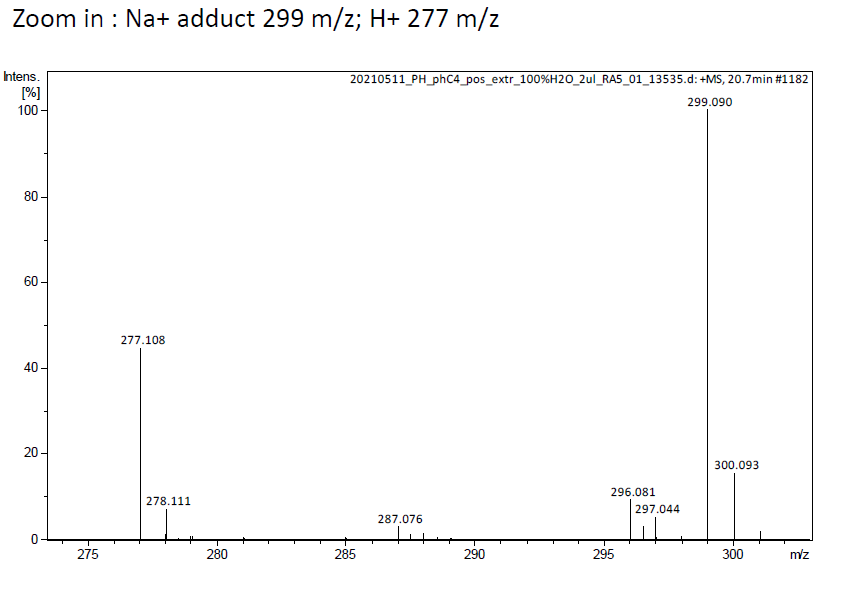 